Муниципальный орган управления образованием Управление образованием городского округа Красноуфимск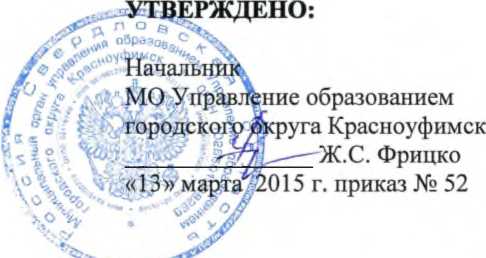 ПОЛОЖЕНИЕ О СТРУКТУРНОМ ПОДРАЗДЕЛЕНИИ МУНИЦИПАЛЬНОГО ОРГАНА УПРАВЛЕНИЯ ОБРАЗОВАНИЕМ УПРАВЛЕНИЕ ОБРАЗОВАНИЕМ ГОРОДСКОГО ОКРУГАКРАСНОУФИМСКГОРОДСКОЙ ИНФОРМАЦИОННО - МЕТОДИЧЕСКИЙ ЦЕНТРг. Красноуфимск2015 г. Настоящее Положение определяет деятельность и организационно - содержательные основы городского информационно - методического центра муниципального органа управления образованием Управление образованием городского округа Красноуфимск как структурного подразделения муниципального органа управления образованием Управление образованием городского округа Красноуфимск (далее - МО Управление образованием городского округа Красноуфимск).Полное наименование:Городской информационно - методический центр муниципального органа управления образованием Управление образованием городского округа Красноуфимск,сокращенное наименование: ГИМЦ МО Управление образованием городского округа Красноуфимск (далее - ГИМЦ). В своей деятельности ГИМЦ руководствуется Конституцией Российской Федерации, Федеральным законом от 29.12.2012 N 273-ФЗ «Об образовании в Российской Федерации», Областным законом «Об образовании в Свердловской области», приказами и другими документами Министерства общего и профессионального образования Свердловской области, другими действующими законодательными актами Российской Федерации, положением о МО Управление образованием городского округа Красноуфимск,приказами МО Управление образованием городского округа Красноуфимск, настоящим положением. Деятельность ГИМЦ нацелена на содействие повышению качества начального общего, основного общего, среднего общего, дошкольного и дополнительного образования детей на территории городского округа Красноуфимск средствами информационно-методической поддержки муниципальных образовательных организаций (далее - МОО), всех субъектов образовательныхотношений в осуществлении задач в области образования.Деятельность ГИМЦ координируется и контролируется начальником и заместителем начальника МО Управление образованием городского округа Красноуфимск. Юридическим адресом ГИМЦ является адрес муниципального органа управления образованием Управление образованием городского округа Красноуфимск: Россия, 623300, Свердловская область, город Красноуфимск, ул. Советская, 25.РАЗДЕЛ 2. ОСНОВНЫЕ НАПРАВЛЕНИЯ ДЕЯТЕЛЬНОСТИОсновными направлениями деятельности ГИМЦ являются следующие.Сопровождение:-процессов развития содержания дошкольного, начального общего, основного общего и среднего общего образования, дополнительного образования; муниципальных образовательных организаций в освоении и введении в действие федеральных государственных образовательных стандартов; инновационной деятельности в сфере образования городского округа в целях обеспечения модернизации и развития муниципальной системы образования; процессов аттестации педагогических работников;-фестивального движения (Всероссийская олимпиада школьников идругие олимпиады, конкурсы, проектно-исследовательская деятельность обучающихся); профориентационной деятельности в МОО;-воспитательной работы в МОО по направлениям гражданско- патриотического воспитания;-процессов формирования модели безопасного образа жизни в МОО; организационных процессов в рамках комплекса «Готов к труду и обороне» (ГТО); процессов формирование библиотечных фондовМОО;-участников профессиональных конкурсов различного уровня;-деятельности городских методических объединений учителей -предметников.2.2.0рганизация: отдыха, оздоровления и занятости детей в каникулярное время, в том числе: участие в разработке и реализации муниципальных программ, планов по обеспечению прав детей на отдых, оздоровление и занятость; участие в работе комиссий по приемке готовности муниципальных оздоровительных лагерей, расположенных на территории городского округа Красноуфимск, к оздоровительному сезону; обеспечение координации и контроля деятельности оздоровительных лагерей с дневным пребыванием детей, загородного оздоровительного лагеря МАУ «Загородный, оздоровительный лагерь для детей «Чайка», палаточных лагерей и других форм отдыха, оздоровления и занятости детей в каникулярное время; повышения квалификации и уровня профессионализма педагогических и руководящих работников МОО; муниципальных профессиональных конкурсов; экспертной деятельности в сфере содержания образования.Обеспечение: системного учета детей, подлежащих обязательному обучению в МОО, учета детей дошкольного возраста;-методической, диагностической и консультационной помощи семьям, воспитывающих детей дошкольного возраста на дому;-методического сопровождения по совершенствованию воспитательной работы в МОО; деятельности МОО по вопросу организации работы по профилактике зависимостей и всех видов рискованного поведения правонарушений и безнадзорности несовершеннолетних,профилактики негативных социальных явлений среди несовершеннолетних; организации дополнительного образования в МОО, в том числе организации проведения школьного и муниципального этапов Всероссийской олимпиады школьников, творческих, спортивных, исследовательских и иных олимпиад, мероприятий и конкурсов; предоставления путевок детям в организации отдыха в загородных лагерях, санаторно-курортных лагеря круглогодичного действия.Руководство: инновационными муниципальными проектами «Успешное чтение», «Живая книга», введения ФГОС общего образования, другими проектами; целевым проектом «Развитие центров здоровья МОО» в городском округе Красноуфимск.РАЗДЕЛ 3. ФУНКЦИИ Функции и задачи каждого работника ГИМЦ определяются квалификационными характеристиками по должностям работников учреждений образования, регламентируются отдельными должностными инструкциями, утверждаемыми начальником Управления образованием, согласованными председателем профкома, и заключаются в следующем: Организация семинаров, совещаний, круглых столов, конкурсов, приема делегаций и других мероприятий по вопросам, входящим в компетенцию ГИМЦ и МО Управление образованием городского округа Красноуфимск;3.1.3.Обеспечение информационного обмена через работу с электронной почтой ГИМЦ, с браузерами, информационнотелекоммуникационными системами, работу по наполнению актуальной информацией разделов официального сайта МО Управление образованием городского округа Красноуфимск;3.1.4.0беспечение своевременного предоставления информационноаналитических обзоров, справок, статистической отчетности в органы государственной власти Свердловской области и Администрацию городского округа Красноуфимск;3.1.5.Обеспечение взаимодействия с организациями и средствами массовой информации по вопросам образования;Участиев подготовке для утверждения главой городского округа Красноуфимск порядка приема граждан в МОО учреждения, в закреплении микрорайонов за МОО;Участиев оценке показателей деятельности МОО по реализации общеобразовательных программ дошкольного, начального общего образования, основного общего образования, среднего общего образования и дополнительного образования, вопросы оздоровления и отдыха детей, воспитания и социализации детей, организации профилактической деятельности с несовершеннолетними;Участие в разработке проектов муниципальных правовых актов в сфере образования по вопросам, входящим в компетенцию МО Управление образованием городского округа Красноуфимск. Участие в разработке муниципальных целевых программ в сфере образования, в подготовке предложений в программы социальноэкономического развития городского округа Красноуфимск в сфере образования.РАЗДЕЛ 4. ПРАВА И ОБЯЗАННОСТИ ГИМЦРаботники ГИМЦ имеют право: на педагогическую инициативу, свободу выбора и использования методик профессионального обучения;-получать от физических и юридических лиц, органов государственной власти необходимую для исполнения своих функций информацию;-проводить совещания, заседания с приглашением заинтересованных лиц городского округа по вопросам своей компетенции;-осуществлять межведомственную координацию на территории городского округа по вопросам образования;-взаимодействовать с федеральными, областными и частными (негосударственными) учреждениями образования, расположенными на территории городского округа; создавать комиссии, рабочие группы и иные совещательные органы для решения вопросов в сфере образования;-разрабатывать методические материалы, рекомендации по вопросам, относящимся к компетенции Управления;-инициировать рассмотрение вопросов, входящих в компетенцию Управления в органах местного самоуправления. Работники ГИМЦ обязаны: Обеспечить обратившихся в ГИМЦ получением квалифицированной методической помощью; Обеспечить уважение и защиту человеческого достоинства обратившихся в ГИМЦ, в том числе конфиденциальность информации в соответствии с соблюдением требований Федерального закона от 27.07.2006 г. № 152-ФЗ «О персональных данных»; Неукоснительно соблюдать права всех участников отношений в сфере образования. Городской информационно - методический центр формируется в соответствии с настоящим положением, утверждаемым приказом начальника МО Управление образованием городского округа КрасноуфимскКоличество работников ЦМОКО определяется штатным расписанием Управления. Руководство деятельностью ГИМЦ осуществляет заведующий, назначаемый на должность начальником Управления образованием городского округа Красноуфимск. Заведующий и другие работники ГИМЦ назначаются на должности приказом начальника Управления.Полномочия заведующего ГИМЦ определяются в соответствии с полномочиями муниципальной методической службы как структурного подразделения МО Управление образованием городского округа Красноуфимск и заключаются в организации, руководстве и управлении его деятельностью.Заведующий ГИМЦ: Осуществляет общее руководство городским информационно - методическим центром и несет ответственность за его работу. Определяет основные направления деятельности ГИМЦ, подготавливает и представляет начальнику МО Управление образованием городского округа Красноуфимск планы работ, проекты приказов, распоряжений, информационных писем в пределах своей компетенции, предложения для Программы развития образования на территории городского округа Красноуфимск (в части обеспечения методического сопровождения деятельности МОО), организует и координирует работу по их выполнению. Поддерживает инициативу, инновационную научно - методическую работу, занимается организацией экспериментальной деятельности, организует их внедрение в практику МОО. Способствует созданию необходимой научно - методической базы для осуществления инновационной деятельности в МОО. Осуществляет организационно- содержательные мероприятия по координации деятельности МОО по разработке образовательных программ в целях обеспечения прав граждан на получение образования в соответствии с их потребностями и особенностями (в том числе детей с ограниченными возможностями здоровья) на территории городского округа Красноуфимск. Организует работу экспертно-методического совета ГИМЦ. Создает условия профессионального роста работников, организует их плановую учебу, стажировку, повышение квалификации. Осуществляет контроль за деятельностью работников ГИМЦ путем получения оперативной информации, отчетов, плановых и оперативных собеседований, совещаний, непосредственных контактов с работниками и других форм контроля. Принимает решения по вопросам:-установления функциональных обязанностей и прав работников ГИМЦ; рекомендаций начальнику МО Управление образованием городского округа Красноуфимск о назначении на должность работников ГИМЦ; контроля деятельности работников ГИМЦ;-предложения для стимулирования работников ГИМЦ по результатам их работы за определенный период. В состав работников ГИМЦ входят: старшие методисты, методисты, инженер - программист, секретарь (в соответствии со штатным расписанием). Работники ГИМЦ имеют высшее образование,стаж педагогической работы непосредственно в учебных (образовательных) учреждениях, принимаются на работу по трудовому договору. Прием и увольнение работников ГИМЦ осуществляет начальник МО Управление образованием городского округа Красноуфимск. Ежемесячно работники ГИМЦ принимают участие в тематических совещаниях при начальнике МО Управление образованием городского округа Красноуфимск, анализируя результативность методической работы, определяя ее перспективные линии в соответствии с функциональными обязанностями и направлениями методической деятельности. В период временного отсутствия заведующего ГИМЦ его полномочия исполняет старший методист. Работники ГИМЦ могут быть членами профсоюзной организации МО Управление образованием городского округа Красноуфимск. Финансирование и материально-техническое обеспечение ГИМЦ осуществляется в соответствии с утвержденной бюджетной сметой МО Управление образованием городского округа Красноуфимск. Реорганизация или ликвидация ГИМЦ осуществляется приказом начальника Управления образованияв соответствии с законодательством Российской Федерации.РАЗДЕЛ 6. ВЗАИМОТНОШЕНИЯ С ДРУГИМИ ОРГАНИЗАЦИЯМИГИМЦ осуществляет свою деятельность во взаимодействии с образовательными организациями дополнительного профессионального образования, другими образовательными и научными организациями, ассоциациями, занимающимися повышением квалификации и профессиональной переподготовкой педагогических и руководящих работников образовательных организаций. Работники Г ИМИ несут ответственность по своему направлению деятельности за:-своевременное и качественное выполнение обязанностей и функций, возложенных на него должностной инструкцией;-организацию деятельности по своему направлению;-ненадлежащее исполнение своих обязанностей;-нарушение установленных законом ограничений.РАЗДЕЛ 8. ПОРЯДОК ВНЕСЕНИЯ ИЗМЕНЕНИЙ И ДОПОЛНЕНИЙИзменения и дополнения в настоящее Положение вносятся по представлению заместителя начальника МО Управление образованием городского округа Красноуфимск или по инициативе начальника МО Управление образованием городского округа Красноуфимск. Изменения и дополнения доводятся до сведения работников ГИМЦ. Изменения и дополнения вступают в действие с момента утверждения изменений и дополнений приказом начальника МО Управление образованием городского округа Красноуфимск.